                                Macomb County Community Mental Health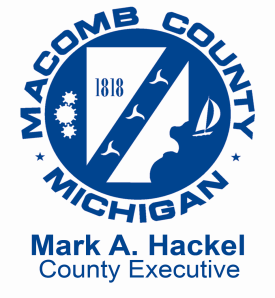                             RECIPIENT RIGHTS COMPLAINTINSTRUCTIONS:If you believe that one of your rights has been violated you (or someone on your behalf) may use this form to make a complaint.  A rights officer/advisor will review the complaint and may conduct an investigation.  Keep a copy for your records and send the original to Office of Recipient Rights – Macomb County CMH, 22550 Hall Rd., Clinton Twp., 48036 or Fax to: (586) 466-4131.  You may contact the Office of Recipient Rights if you need assistance at (586) 469-6528.INSTRUCTIONS:If you believe that one of your rights has been violated you (or someone on your behalf) may use this form to make a complaint.  A rights officer/advisor will review the complaint and may conduct an investigation.  Keep a copy for your records and send the original to Office of Recipient Rights – Macomb County CMH, 22550 Hall Rd., Clinton Twp., 48036 or Fax to: (586) 466-4131.  You may contact the Office of Recipient Rights if you need assistance at (586) 469-6528.INSTRUCTIONS:If you believe that one of your rights has been violated you (or someone on your behalf) may use this form to make a complaint.  A rights officer/advisor will review the complaint and may conduct an investigation.  Keep a copy for your records and send the original to Office of Recipient Rights – Macomb County CMH, 22550 Hall Rd., Clinton Twp., 48036 or Fax to: (586) 466-4131.  You may contact the Office of Recipient Rights if you need assistance at (586) 469-6528.INSTRUCTIONS:If you believe that one of your rights has been violated you (or someone on your behalf) may use this form to make a complaint.  A rights officer/advisor will review the complaint and may conduct an investigation.  Keep a copy for your records and send the original to Office of Recipient Rights – Macomb County CMH, 22550 Hall Rd., Clinton Twp., 48036 or Fax to: (586) 466-4131.  You may contact the Office of Recipient Rights if you need assistance at (586) 469-6528.Complainant’s Name:Complainant’s Name:Recipient’s Name (if different from complainant):Recipient’s Name (if different from complainant):Complainant’s Address:Complainant’s Address:Where did the alleged violation occur?Where did the alleged violation occur?City and Zip Code:City and Zip Code:When did the alleged violation happen? (date and time):When did the alleged violation happen? (date and time):Complainant’s Phone Number:Complainant’s Phone Number:Name of Staff involved:Name of Staff involved:What right was violated?What right was violated?What right was violated?What right was violated?Describe what happened:Describe what happened:Describe what happened:Describe what happened:What would you like to have happen in order to correct the violation?What would you like to have happen in order to correct the violation?What would you like to have happen in order to correct the violation?What would you like to have happen in order to correct the violation?Complainant’s SignatureDateDateName Of Person Assisting ComplainantDCH 0030 Replaces -2500                                                                                                       Authority: P.A. 258 of 1974 as amendedDistribution: ORIGINAL TO ORR  	                                                                                            to Complainant (with acknowledgement letter)DCH 0030 Replaces -2500                                                                                                       Authority: P.A. 258 of 1974 as amendedDistribution: ORIGINAL TO ORR  	                                                                                            to Complainant (with acknowledgement letter)DCH 0030 Replaces -2500                                                                                                       Authority: P.A. 258 of 1974 as amendedDistribution: ORIGINAL TO ORR  	                                                                                            to Complainant (with acknowledgement letter)DCH 0030 Replaces -2500                                                                                                       Authority: P.A. 258 of 1974 as amendedDistribution: ORIGINAL TO ORR  	                                                                                            to Complainant (with acknowledgement letter)